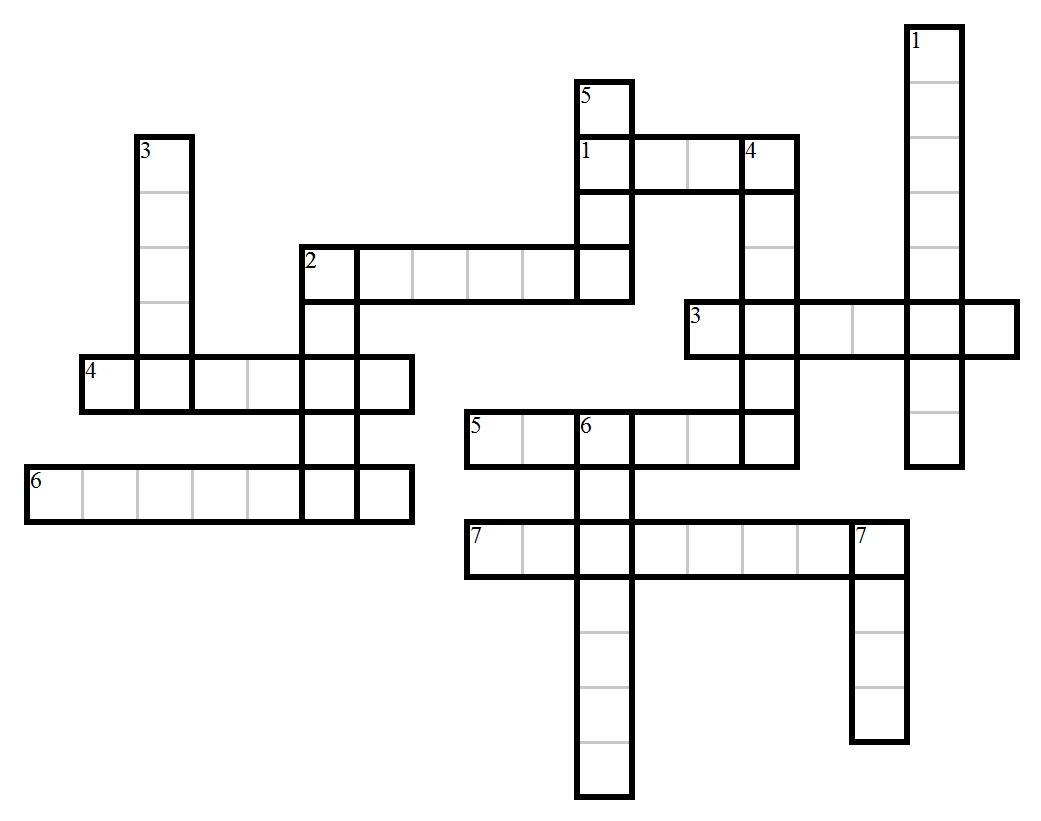 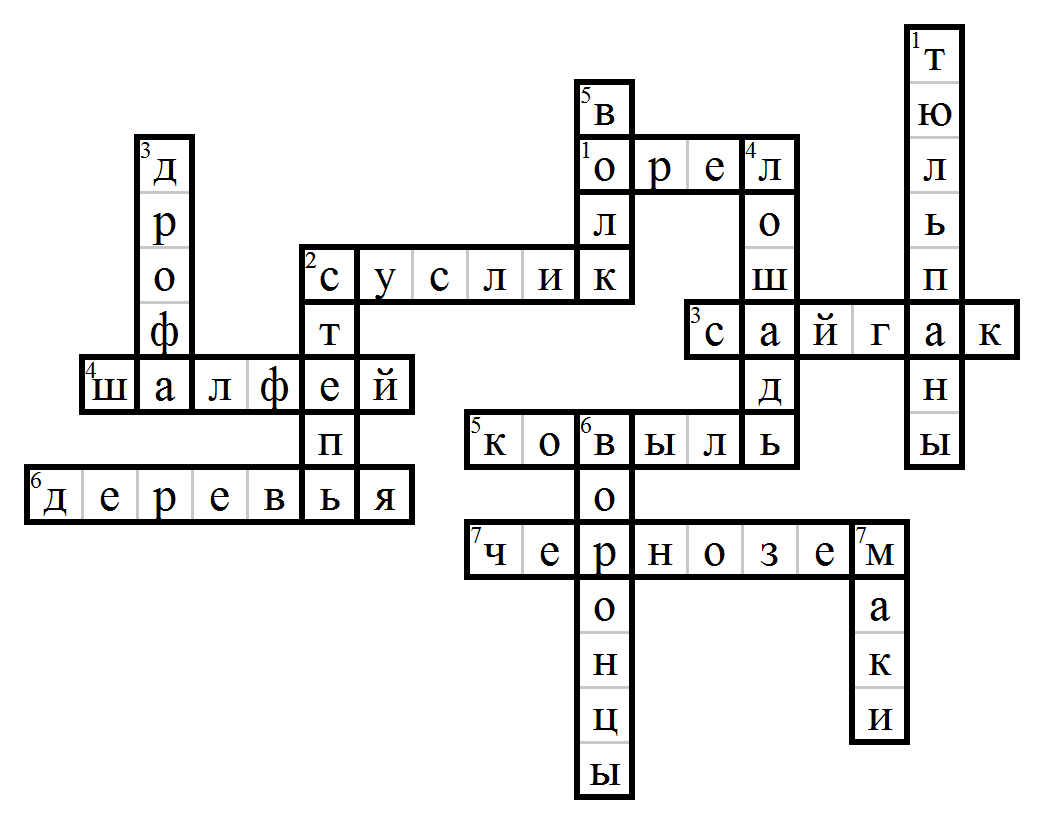 Кроссворд по теме: «СТЕПЬ»По горизонтали: Хищная степная птица.Самый распространенный грызун степи.Копытное животное с горбатым носом.Лекарственное растение, имеющие фиолетовые цветки.Злак, обильно покрывающий степь летом.Этих форм растений практически нет в степи из-за недостатка влаги.Основной тип почв степи.По вертикали:Луковичное растение, характерное для весенней степи.Обширное пространство, покрытое травянистой растительностью.Степная птица, занесенная в Красную Книгу. Обитала ранее в Белгородской области.Копытное животное, без которого невозможная жизнь человека в степи.Степной хищник, живущий стаями.Растение, изображенное на гербе города Валуйки.Степной цветок с ярко красными лепестками и мелкими семенами.Ответы  кроссворда:   По горизонтали:         1. орел         2. суслик         3. сайгак         4. шалфей         5. ковыль         6. деревья         7. чернозем   По вертикали:          1. тюльпаны          2. степь          3. дрофа          4. лошадь          5. волк          6. воронцы          7. маки